TRƯỜNG ĐẠI HỌC DUY TÂNTRƯỜNG DU LỊCH(in hoa, đậm, cỡ chữ 14, căn giữa, dãn 1,5 lines)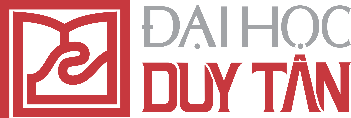 BÁO CÁO THỰC TẬP TỐT NGHIỆP(in hoa, đậm, cỡ chữ 33, căn giữa, dãn 1,5 lines)CHUYÊN NGÀNH: ……………………….GVHD : SVTH  :LỚP    : MSSV  :(in hoa, đậm, cỡ chữ 14, căn giữa, dãn 1,5 lines)(Yêu cầu ghi đầy đủ học hàm, học vị của GVHD: PGS.TS, TS, ThS.)Đà Nẵng, Năm ….(in đậm, cỡ chữ 14, căn giữa)NỘI DUNGBÌA VÀ BÌA PHỤMỤC LỤC. LỜI MỞ ĐẦU (1 trang)CHƯƠNG 1. KHÁI QUÁT VỀ DOANH NGHIỆP …………Thông tin chung về doanh nghiệpQuá trình hình thành và phát triển Sơ đồ cơ cấu tổ chứcChức năng và nhiệm vụ của từng bộ phậnHệ thống sản phẩm dịch vụ CHƯƠNG 2. THỰC TRẠNG NGHIÊNG CỨU…. TẠI DOANH NGHIỆP2.1. Lý do chọn đề tài2.2. Thực trạngCHƯƠNG 3. BÁO CÁO KẾT QUẢ THỰC TẬP VÀ ĐỀ XUẤT3.1. Báo cáo kết quả thực tập tại doanh nghiệp (mô tả lại công việc được thực hiện)3.1.1 Các nhiệm vụ đã thực hiện tại doanh nghiệp3.2. Những kinh nghiệm rút ra sau quá trình thực tập 3.3. Đề xuấtNHẬN XÉT ĐÁNH GIÁ CỦA GIẢNG VIÊN HƯỚNG DẪNHọ và tên sinh viên thực tập:	Lớp:				MSSV:					Chuyên ngành:		Thời gian thực tập:		NỘI DUNG NHẬN XÉT:Đà Nẵng, ngày… tháng…năm…Xác nhận của giảng viên hướng dẫnSTTThời gianCông việc được giaoGhi theo tuần, có thể lấ lại nội dung trong nhật ký thực tập.